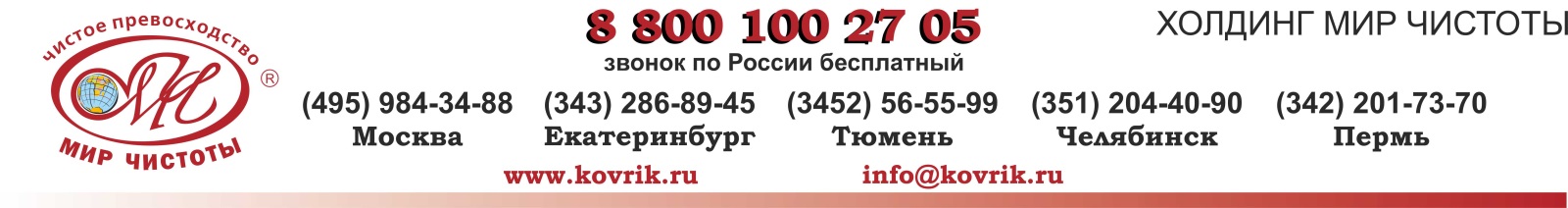 Прайс на аренду ворсовых ковров с 10.01.2019г.ЕКАТЕРИНБУРГ, ЧЕЛЯБИНСК, ТЮМЕНЬ, ПЕРМЬСВЕРДЛ.ОБЛ: г.Березовский, В.Пышма, Первоуральск, Ревда, Среднеуральск, Сысерть, АрамильЧЕЛЯБИНСКАЯ ОБЛ: г.Миасс, Чебаркуль, Златоуст, Сатка, Кыштым, В.Уфалей, Карабаш, Касли, Нязепетровск, Магнитогорск, Коркино, Еманжелинск, Копейск, Троицк, Южноуральск, ПластПЕРМСКИЙ КРАЙ: г.КраснокамскНДС не облагаетсяСВЕРДЛ.ОБЛ: г.АЛАПАЕВСК, АРТЕМОВСКИЙ, АСБЕСТ, БЕЛОЯРСКИЙ, БОГДАНОВИЧ, пос., ВЕРХ НЕЙВИНСК, ВЕРХНИЕ СЕРГИ, ВЕРХНЯЯ СИНЯЧИХА, ДЕГТЯРСК, ЗАРЕЧНЫЙ, ИРБИТ, КАМЕНСК-УРАЛЬСКИЙ, КАМЫШЛОВ, КАРПИНСК, КРАСНОТУРЬИНСК, КРАСНОУРАЛЬСК, КАЧКАНАР, КУШВА, КИРОВГРАД, НЕВЬЯНСК, НИЖНИЙ ТАГИЛ, НИЖНЯЯ ТУРА, НИЖНЯЯ САЛДА, НОВОУРАЛЬСК, ПОЛЕВСКОЙ, РЕЖ, РЕФТИНСКИЙ, СЕРОВ, СУХОЙ ЛОГНДС не облагаетсяРазмер, смКол-во замен в неделюЦена за 1 замену, руб/штСтоимость за 4 недели, руб/шт85*1501 раз в 2 недели17935885*150112851285*150212499285*15031191 42885*15041151 84085*15051112 22085*15061072 56885*15071022 85685*150ч/з день1151 610115*1801 раз в 2 недели259518115*1801185740115*18021781 424115*18031712 052115*18041642 624115*18051573 140115*18061503 600115*18071434 004115*180ч/з день1171 638150*2401 раз в 2 недели421842150*24013011 204150*24022892 312150*24032773 324150*24042654 240150*24052535 060150*24062415 784150*24072336 524150*240ч/з день2693 766Размер, смКол-во замен в неделюЦена за 1 замену, руб/штСтоимость за 4 недели, руб/шт85*1501 раз в 2 недели19338685*150113855285*15021331 06485*15031291 54885*15041241 98485*15051192 38085*15061152 76085*15071103 080115*1801 раз в 2 недели279558115*1801199796115*18021911 528115*18031842 208115*18041762 816115*18051693 380115*18061613 864115*18071544 312150*2401 раз в 2 недели454908150*24013241 296150*24023102 480150*24032993 588150*24042844 544150*24052745 480150*24062596 216150*24072527 056